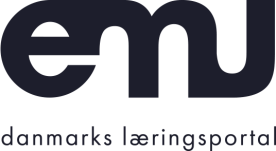 Sproglig udvikling
Skema over kapacitetsniveauer (1-5) med kendetegn	                          bb-2019Modellen kan bruges i et team, en afdeling eller en skole som dialogværktøj til at arbejde med sproglig udvikling i fagene. 
Et team/en lærer/en skole kan vurdere sig selv i forhold til niveauerne og drøfte, hvordan de næste skridt tages frem mod niveau 5.Kapacitets-niveauer og overordnede kendetegnNiveau 1Begyndende italesættelse og efterspørgselNiveau 2Skolen begynder at sætte sproglig udvikling i spil i praksisNiveau 3Skolen arbejder mere systematisk med elevernes sproglige udviklingNiveau 4Skolen følger jævnlig op på elevernes sprog, og samtaler om sprog er naturligtNiveau 5Sproglig udvikling er integreret i skolens kultur og hos skolens lærereSproglig udvikling ”Succes i skolen handler i høj grad om at beherske sproget i de forskellige fag.Fagsprog kan være vanskeligt at tilegne sig. Det gælder ikke mindst for tosprogede elever, som skal lære det enkelte fags særegne sprog og ordforråd på et andet sprog end deres modersmål”Skolen /faglæreren /ledelsen ved, at det er vigtigt at arbejde med sproglig udvikling i fagene, men faglærerne har ikke de nødvendige kompetencer hertil Der er ikke tilstrækkeligt med sproglig aktivitet i fagunder-visningen, hvor eleverne kan øve deres fagsprogDet er mest læreren, der taler og formidler. Eleverne kommer med begrænsede svar på spørgsmål Længere sammenhængende samtaler med alle elever er sjældne Faglæreren gengiver (taler) viden i stedet for at konstruere (vise) videnDe sproglige krav (fx at forklare, begrunde, gengive) er ikke tydelige for eleverne, så de selv kan gøre detEleverne støttes ikke i deres skriftlighed: Hvordan bygges en tekst op? Hvilke sproglige resurser (ordforråd) skal eleven benytte sig af?Der benyttes sjældent forståelsesfremmende skrivning Skolen sætter fokus på sproglig udvikling i fagene gennem oplæg på pædagogisk rådsmøder, PLC og ledermøderFaglærerne har erkendt behovet for at yde sproglig støtte til elever, der lærer på et andet sprogFaglærerne begynder at tale sammen om deres fags særlige ordforråd og teksttyperFaglærerne kan identificere de sproglige mål i deres fagDer er fokus på fagligt og førfagligt ordforråd i undervisningenFaglærerne efterspørger strategier til at gøre sproget som læringsmiddel tilgængeligt for elever Sproglig udvikling er et gennemgående fokuspunkt i fagteams og på årgangsteams Skolens ledelse dagsordensætter, at alle faglærere skal kunne undervise i deres fags sprog, ordforråd og tekster Vejlederne er sat i spil i forhold til at understøtte lærernes kompetencer i sproglig udviklingFaglæreren kan undervise i fagets sprog, ordforråd og begreberFaglærerne er eksplicitte i forhold til de teksttyper, der optræder i faget, og hvordan eleverne kan læse og skrive i teksttyperDer er igangsat aktionslærings-forløb omhandlende sproglig udvikling i fagene for nogle lærere   Lærernes opmærksomhed er ikke kun rettet mod indholdet, men også på sprogetDe sproglige mål og de faglige mål understøtter hinanden. Faglæreren tilrettelægger sin undervisning, så alle elever får mulighed for at være sprogligt aktive både i forhold til at læse, lytte, tale og skrive.Imellem elevernes hverdagssprog og det fagsprog, eleverne skal lære, planlægger læreren sin undervisning, således at der bygges bro fra elevernes hverdagssprog til fagsproget.Læreren tilrettelægger sprogbrugssituationer og aktiviteter, der gradvist støtter, udbygger og konsoliderer elevernes sproglige udvikling:Aktiviteter, hvor eleverne bruger deres hverdagssprog som ledsagelse til handling.Mundtlig rekonstruktion af aktiviteten i form af fx et referat.Skriftlig rekonstruktion.Læsning af fagtekst.Teksttyper, der optræder i faget, øves med eleverneFaglærerne synliggør læseforståelsesstrategier og notatteknikker, der er relevante i faget Integreret sprog- og faglæringFaglæreren afdækker: hvilket sprog eleverne har (evaluering)gør sig overvejelser over, hvilket sprog undervisningen kræverog sætter derefter sproglige mål for elevernes læringSkriftligt sprog repræsenterer ikke kun kognitive strukturer, men skaber også nye kognitive tankebaner. Læsefærdigheder giver nye kvaliteter til at tænke og behandle sprog i.Skolen har en sprog- og læsehandleplan, som beskriver skolens tilgang til arbejdet med sproglig udvikling Skolen følger op på elevernes sproglige udvikling i fagene ud fra beskrevne tilgange, valg af vurderings- og testmetoder mv.Læremidler indkøbes og vurderes ud fra, om de har fokus på sproglig udvikling 